JANUARY NEWSLETTER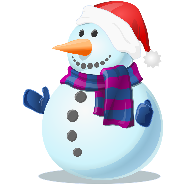 A brighter New Year to all and although we are unable to provide face-to-face teaching for your child/children at present we can assure you we are here to support you with child’s/children’s home learning.  The methods of communication during current pandemic are: -Learning Packs Please note change of collection point.Learning packs will be available for collection each Monday between 8.30am and 2.45pm from the covered area outside the pupil entrance door.  It is vital that this work is completed.  It will be marked and feedback will be provided via ClassDojo.ClassDojoPlease note you can communicate with your child’s class teacher via ClassDojo Monday-Friday between 8.00am and 4.00pm.  If you are unable to speak with Mrs Graham in the school office, please leave a message and someone will get back to you.  Please ensure you check ClassDojo daily for updated information.School WebsitePlease remember to check school website for updated information.  At present we have a link on the website to EA admissions portal for Preschool and Primary 1 admissions for September 2021.  This portal opened on 7th January and will close on Friday 29th January at 12noon.  Don’t miss this deadline!  Admission to Post Primary will also be online this year but more information for P7 parents will be included in our February Newsletter.  Please check BBC website link which is now available under Kidszone on our school website.CongratulationsWinners of our Christmas Raffle 2020 were as listed below: -1st Prize – Alex Bolton2nd Prize – Richard Kerr3rd Prize – Danny SmithJANUARY NEWSLETTERThankyouA big thankyou to all parents for helping us in our fundraising efforts.  The Christmas Raffle raised £ 98.00, Class Calendars raised £86.00 and the naming of the elf raised £ 65.70.  Guessing the number of sweets in the jar raised £40.75 and £56.50 was raised by selling reindeer food.  A grand total of £ 346.95.Recycling of old clothesWe are hoping to have a collection of old clothes before Easter and would encourage you to keep this in mind as we hope to have a special Easter event for our pupils in school this year and all money raised will be used to make this possible.P6/P7 Interactive White BoardP6/P7’s interactive whiteboard was replaced just before Christmas.  The pupils in P6/7 are delighted and thank you all so much for your support by contributing to our fund-raising efforts.QueriesPlease don’t hesitate to get in contact with us here at Gilford primary if you have any queries or concerns.  The means of communicating with us have been outlined and please use them to clarify any issues or raise any concerns.  Many thanks again for all your continued support and stay safe.